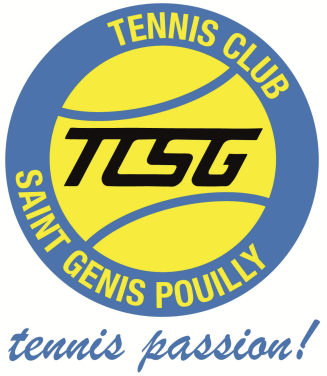 FICHE D’INSCRIPTION 2024(du 23.09.2023 au 31.08.2024)Pour les membres du TCSG, l’affiliation à la FFT est facultative et individuelle.L’affiliation à la FFT est obligatoire pour les membres qui désirent participer aux compétitions individuelles ou interclub.Déclare avoir lu et pris connaissance du règlement interne du club qui m’a été remis.Date :					Signature :Nom :Nom :Nom :Nom :Nom :Nom :Nom :Nom :Nom :Nom :Nom :Nom :Nom :Nom :Nom :Nom :Nom :Nom :Nom :Nom :Nom :Nom :Nom :Nom :Nom :Nom :Nom :Nom :Nom :Nom :Nom :Nom :Nom :Nom :Nom :Nom :Prénom :Prénom :Prénom :Prénom :Prénom :Prénom :Prénom :Prénom :Prénom :Prénom :Prénom :Prénom :Prénom :Prénom :Prénom :Prénom :Prénom :Prénom :Prénom :Prénom :Prénom :Prénom :Prénom :Prénom :Prénom :Prénom :Prénom :Prénom :Prénom :Prénom :Prénom :Prénom :Prénom :Prénom :Prénom :Prénom :Civilité (Madame, Mademoiselle ou Monsieur) :Civilité (Madame, Mademoiselle ou Monsieur) :Civilité (Madame, Mademoiselle ou Monsieur) :Civilité (Madame, Mademoiselle ou Monsieur) :Civilité (Madame, Mademoiselle ou Monsieur) :Civilité (Madame, Mademoiselle ou Monsieur) :Civilité (Madame, Mademoiselle ou Monsieur) :Civilité (Madame, Mademoiselle ou Monsieur) :Civilité (Madame, Mademoiselle ou Monsieur) :Civilité (Madame, Mademoiselle ou Monsieur) :Civilité (Madame, Mademoiselle ou Monsieur) :Civilité (Madame, Mademoiselle ou Monsieur) :Civilité (Madame, Mademoiselle ou Monsieur) :Civilité (Madame, Mademoiselle ou Monsieur) :Civilité (Madame, Mademoiselle ou Monsieur) :Civilité (Madame, Mademoiselle ou Monsieur) :Civilité (Madame, Mademoiselle ou Monsieur) :Civilité (Madame, Mademoiselle ou Monsieur) :Civilité (Madame, Mademoiselle ou Monsieur) :Civilité (Madame, Mademoiselle ou Monsieur) :Civilité (Madame, Mademoiselle ou Monsieur) :Civilité (Madame, Mademoiselle ou Monsieur) :Civilité (Madame, Mademoiselle ou Monsieur) :Civilité (Madame, Mademoiselle ou Monsieur) :Civilité (Madame, Mademoiselle ou Monsieur) :Civilité (Madame, Mademoiselle ou Monsieur) :Civilité (Madame, Mademoiselle ou Monsieur) :Civilité (Madame, Mademoiselle ou Monsieur) :Civilité (Madame, Mademoiselle ou Monsieur) :Civilité (Madame, Mademoiselle ou Monsieur) :Civilité (Madame, Mademoiselle ou Monsieur) :Civilité (Madame, Mademoiselle ou Monsieur) :Civilité (Madame, Mademoiselle ou Monsieur) :Civilité (Madame, Mademoiselle ou Monsieur) :Civilité (Madame, Mademoiselle ou Monsieur) :Civilité (Madame, Mademoiselle ou Monsieur) :Nom jeune fille :Nom jeune fille :Nom jeune fille :Nom jeune fille :Nom jeune fille :Nom jeune fille :Nom jeune fille :Nom jeune fille :Nom jeune fille :Nom jeune fille :Nom jeune fille :Nom jeune fille :Nom jeune fille :Nom jeune fille :Nom jeune fille :Nom jeune fille :Nom jeune fille :Nom jeune fille :Nom jeune fille :Nom jeune fille :Nom jeune fille :Nom jeune fille :Nom jeune fille :Nom jeune fille :Nom jeune fille :Nom jeune fille :Nom jeune fille :Nom jeune fille :Nom jeune fille :Nom jeune fille :Nom jeune fille :Nom jeune fille :Nom jeune fille :Nom jeune fille :Nom jeune fille :Nom jeune fille :Date naissance :Date naissance :Date naissance :Date naissance :Date naissance :Date naissance :Date naissance :Date naissance :Date naissance :Date naissance :Date naissance :Date naissance :Date naissance :Date naissance :Date naissance :Date naissance :Date naissance :Date naissance :Date naissance :Date naissance :Date naissance :Date naissance :Date naissance :Date naissance :Date naissance :Date naissance :Date naissance :Date naissance :Date naissance :Date naissance :Date naissance :Date naissance :Date naissance :Date naissance :Date naissance :Date naissance :Nationalité :Nationalité :Nationalité :Nationalité :Nationalité :Nationalité :Nationalité :Nationalité :Nationalité :Nationalité :Nationalité :Nationalité :Nationalité :Nationalité :Nationalité :Nationalité :Nationalité :Nationalité :Nationalité :Nationalité :Nationalité :Nationalité :Nationalité :Nationalité :Nationalité :Nationalité :Nationalité :Nationalité :Nationalité :Nationalité :Nationalité :Nationalité :Nationalité :Nationalité :Nationalité :Nationalité :Adresse :	Adresse :	Adresse :	Adresse :	Adresse :	Adresse :	Adresse :	Adresse :	Adresse :	Adresse :	Adresse :	Adresse :	Adresse :	Adresse :	Adresse :	Adresse :	Adresse :	Adresse :	Adresse :	Adresse :	Adresse :	Adresse :	Adresse :	Adresse :	Adresse :	Adresse :	Adresse :	Adresse :	Adresse :	Adresse :	Adresse :	Adresse :	Adresse :	Adresse :	Adresse :	Adresse :	Code postal :Code postal :Code postal :Code postal :Code postal :Code postal :Code postal :Code postal :Code postal :Code postal :Code postal :Code postal :Code postal :Code postal :Code postal :Code postal :Code postal :Code postal :Code postal :Code postal :Code postal :Code postal :Code postal :Code postal :Code postal :Code postal :Code postal :Code postal :Code postal :Code postal :Code postal :Code postal :Code postal :Code postal :Code postal :Code postal :Ville :Ville :Ville :Ville :Ville :Ville :Ville :Ville :Ville :Ville :Ville :Ville :Ville :Ville :Ville :Ville :Ville :Ville :Ville :Ville :Ville :Ville :Ville :Ville :Ville :Ville :Ville :Ville :Ville :Ville :Ville :Ville :Ville :Ville :Ville :Ville :Pays :Pays :Pays :Pays :Pays :Pays :Pays :Pays :Pays :Pays :Pays :Pays :Pays :Pays :Pays :Pays :Pays :Pays :Pays :Pays :Pays :Pays :Pays :Pays :Pays :Pays :Pays :Pays :Pays :Pays :Pays :Pays :Pays :Pays :Pays :Pays :Téléphone fixe ou portable (numéro complet avec préfixe + ou 00)Téléphone fixe ou portable (numéro complet avec préfixe + ou 00)Téléphone fixe ou portable (numéro complet avec préfixe + ou 00)Téléphone fixe ou portable (numéro complet avec préfixe + ou 00)Téléphone fixe ou portable (numéro complet avec préfixe + ou 00)Téléphone fixe ou portable (numéro complet avec préfixe + ou 00)Téléphone fixe ou portable (numéro complet avec préfixe + ou 00)Téléphone fixe ou portable (numéro complet avec préfixe + ou 00)Téléphone fixe ou portable (numéro complet avec préfixe + ou 00)Téléphone fixe ou portable (numéro complet avec préfixe + ou 00)Téléphone fixe ou portable (numéro complet avec préfixe + ou 00)Téléphone fixe ou portable (numéro complet avec préfixe + ou 00)Téléphone fixe ou portable (numéro complet avec préfixe + ou 00)Téléphone fixe ou portable (numéro complet avec préfixe + ou 00)Téléphone fixe ou portable (numéro complet avec préfixe + ou 00)Téléphone fixe ou portable (numéro complet avec préfixe + ou 00)Téléphone fixe ou portable (numéro complet avec préfixe + ou 00)Téléphone fixe ou portable (numéro complet avec préfixe + ou 00)Téléphone fixe ou portable (numéro complet avec préfixe + ou 00)Téléphone fixe ou portable (numéro complet avec préfixe + ou 00)Téléphone fixe ou portable (numéro complet avec préfixe + ou 00)Téléphone fixe ou portable (numéro complet avec préfixe + ou 00)Téléphone fixe ou portable (numéro complet avec préfixe + ou 00)Téléphone fixe ou portable (numéro complet avec préfixe + ou 00)Téléphone fixe ou portable (numéro complet avec préfixe + ou 00)Téléphone fixe ou portable (numéro complet avec préfixe + ou 00)Téléphone fixe ou portable (numéro complet avec préfixe + ou 00)Téléphone fixe ou portable (numéro complet avec préfixe + ou 00)Téléphone fixe ou portable (numéro complet avec préfixe + ou 00)Téléphone fixe ou portable (numéro complet avec préfixe + ou 00)Téléphone fixe ou portable (numéro complet avec préfixe + ou 00)Téléphone fixe ou portable (numéro complet avec préfixe + ou 00)Téléphone fixe ou portable (numéro complet avec préfixe + ou 00)Téléphone fixe ou portable (numéro complet avec préfixe + ou 00)Téléphone fixe ou portable (numéro complet avec préfixe + ou 00)Téléphone fixe ou portable (numéro complet avec préfixe + ou 00)Courriel (e-mail) :Courriel (e-mail) :Courriel (e-mail) :Courriel (e-mail) :Courriel (e-mail) :Courriel (e-mail) :Courriel (e-mail) :Courriel (e-mail) :Courriel (e-mail) :Courriel (e-mail) :Courriel (e-mail) :Courriel (e-mail) :Courriel (e-mail) :Courriel (e-mail) :Courriel (e-mail) :Courriel (e-mail) :Courriel (e-mail) :Courriel (e-mail) :Courriel (e-mail) :Courriel (e-mail) :Courriel (e-mail) :Courriel (e-mail) :Courriel (e-mail) :Courriel (e-mail) :Courriel (e-mail) :Courriel (e-mail) :Courriel (e-mail) :Courriel (e-mail) :Courriel (e-mail) :Courriel (e-mail) :Courriel (e-mail) :Courriel (e-mail) :Courriel (e-mail) :Courriel (e-mail) :Courriel (e-mail) :Courriel (e-mail) :Affiliation FFTAffiliation FFTAffiliation FFTAffiliation FFTAffiliation FFTAffiliation FFTAffiliation FFTAffiliation FFTAffiliation FFTAffiliation FFTAffiliation FFTSi oui, nom du clubSi oui, nom du clubSi oui, nom du clubSi oui, nom du clubSi oui, nom du clubSi oui, nom du clubSi oui, nom du clubSi oui, nom du clubSi oui, nom du clubSi oui, nom du clubSi oui, nom du clubSi oui, nom du clubSi oui, nom du clubSi oui, nom du clubSi oui, nom du clubSi oui, nom du clubSi oui, nom du clubSi oui, nom du clubSi oui, nom du clubSi oui, nom du clubSi oui, nom du clubSi oui, nom du clubSi oui, nom du clubSi oui, nom du clubSi oui, nom du cluboui   /   nonoui   /   nonoui   /   nonoui   /   nonoui   /   nonoui   /   nonoui   /   nonoui   /   nonoui   /   nonoui   /   nonoui   /   nonPayement cotisation (chèque / liquide / virement) :Payement cotisation (chèque / liquide / virement) :Payement cotisation (chèque / liquide / virement) :Payement cotisation (chèque / liquide / virement) :Payement cotisation (chèque / liquide / virement) :Payement cotisation (chèque / liquide / virement) :Payement cotisation (chèque / liquide / virement) :Payement cotisation (chèque / liquide / virement) :Payement cotisation (chèque / liquide / virement) :Payement cotisation (chèque / liquide / virement) :Payement cotisation (chèque / liquide / virement) :Payement cotisation (chèque / liquide / virement) :Payement cotisation (chèque / liquide / virement) :Payement cotisation (chèque / liquide / virement) :Payement cotisation (chèque / liquide / virement) :Payement cotisation (chèque / liquide / virement) :Payement cotisation (chèque / liquide / virement) :Payement cotisation (chèque / liquide / virement) :Payement cotisation (chèque / liquide / virement) :Payement cotisation (chèque / liquide / virement) :Payement cotisation (chèque / liquide / virement) :Payement cotisation (chèque / liquide / virement) :Payement cotisation (chèque / liquide / virement) :Payement cotisation (chèque / liquide / virement) :Payement cotisation (chèque / liquide / virement) :Payement cotisation (chèque / liquide / virement) :Payement cotisation (chèque / liquide / virement) :Payement cotisation (chèque / liquide / virement) :Payement cotisation (chèque / liquide / virement) :Payement cotisation (chèque / liquide / virement) :Payement cotisation (chèque / liquide / virement) :Payement cotisation (chèque / liquide / virement) :Payement cotisation (chèque / liquide / virement) :Payement cotisation (chèque / liquide / virement) :Payement cotisation (chèque / liquide / virement) :Payement cotisation (chèque / liquide / virement) :